График приема медицинских работников,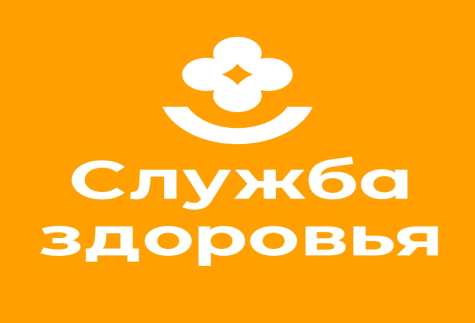 участвующих в предоставлении платных медицинских услуг Обо всех изменениях в расписании работы специалистов вы можете узнать в регистратуре поликлиникиФИОДолжностьНечётные числаЧётные числаАбдуллина Н.И.Врач-стоматолог   детский1530, 16301030,1130Ахмадеев А.С.Врач-стоматолог1500-2000 900-1300Ахметова И.Р.Врач-ортодонт10001500Байгускарова Л.И.Врач-стоматолог1500,1600,1700среда, четверг1500,1600,1700среда, четвергБелякова А.Р.Врач-ортодонт10001500 Гришинская А.А.Врач-стоматолог1000-13301430-1900 Гареев Ф.Р.Врач-стоматолог- хирург1230-14001430-1600Муллабаева А.Р.Врач-стоматолог 900-1400понедельник, вторник1400-2000понедельник, вторникМуллабаева З.Р.Врач-стоматолог, врач-стоматолог детский 1400-2000понедельник, вторник900-1400понедельник, вторникРахмангулов Р.Р.Врач-стоматолог- хирург1530,163011.00, 12.00Абзалилова Л.М.Врач-ортодонт10001500Латыпова Л.Р.Врач-ортодонт15001000Садыкова Г.М.Врач-ортодонт15001000Салимшина Э.Г.Врач-ортодонт11001500